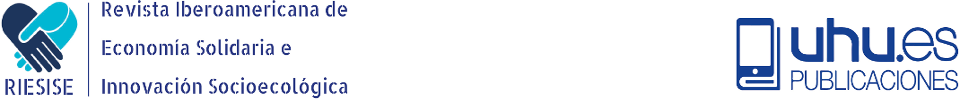 Se informa que se encuentra abierta la convocatoria para presentar artículos o experiencias para el Monográfico de la Revista Iberoamericana de Economía Solidaria e Innovación Socioecológica (RIESISE), editada por de la Universidad de Huelva (España), titulado: “La innovación social y su contribución a los Objetivos de Desarrollo Sostenible”.  Los artículos seleccionados se publicarán en el Volumen 4 de RIESISE (diciembre 2021).Conectando estos elementos “innovación” y “ODS”, los artículos pueden tener múltiples enfoques, desde la economía, la filosofía, las ciencias sociales, ambientales, etc., privilegiándose los artículos basados en experiencias o estudios de casos.LISTA DE TEMAS ABIERTA: Tecnología y ODSEmprendimiento innovador y ODSEconomía circular y ODSNuevas economías y ODSPatentes e inventos y ODSResponsabilidad Social Empresarial innovadora y ODSCambio social y ODSInnovación, democracia y participaciónInnovación y transparenciaInnovación y GéneroInnovación e InfanciaInnovación y MayoresInnovación y Personas inmigrantes y refugiadasInnovación y EducaciónInnovación y AlimentaciónInnovación y Medio ambienteInnovación y Cambio climáticoInnovación y Lucha contra la pobrezaEtc.PROCEDIMIENTOSi estás interesado/a debes mandar, una propuesta a Blanca.hmc@benefactor.es que conste de:título del trabajo en español y en inglésresumen analítico en español o en inglés (un máximo de 150 palabras) palabras clave en español o en inglés (entre 2 y 5 palabras) y clasificación JEL. PLAZOSResumen: antes del 15 de octubre de 2020.Artículo: antes del 28 de marzo 2021.Persona de Contacto: Blanca Herrero de Egaña Blanca.hmc@benefactor.es